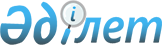 О внесении изменений и дополнения в решение Темирского районного маслихата от 30 декабря 2021 года № 157 "Об утверждении бюджета Шубаркудыкского сельского округа на 2022–2024 годы"
					
			С истёкшим сроком
			
			
		
					Решение Темирского районного маслихата Актюбинской области от 5 апреля 2022 года № 185. Прекращено действие в связи с истечением срока
      Темирский районный маслихат РЕШИЛ:
      1. Внести в решение Темирского районного маслихата "Об утверждении бюджета Шубаркудыкского сельского округа на 2022–2024 годы" от 30 декабря 2021 года № 157 следующие изменения и дополнение:
      пункт 1 изложить в новой редакции:
      "1. Утвердить бюджет Шубаркудыкского сельского округа на 2022–2024 годы согласно приложениям 1, 2 и 3 к настоящему решению, в том числе на 2022 год в следующих объемах:
      1) доходы – 404 808 тысяч тенге, в том числе:
      налоговые поступления – 38 856 тысяч тенге;
      неналоговые поступления – 4 379 тысяч тенге;
      поступления от продажи основного капитала – 17 000 тысяч тенге;
      поступления трансфертов – 344 573 тысяч тенге, в том числе:
      субвенция – 217 376 тысяч тенге;
      2) затраты – 407 267,8 тысяч тенге;
      3) чистое бюджетное кредитование – 0 тенге, в том числе:
      бюджетные кредиты – 0 тенге;
      погашение бюджетных кредитов – 0 тенге;
      4) сальдо по операциям с финансовыми активами – 0 тенге, в том числе:
      приобретение финансовых активов – 0 тенге;
      поступления от продажи финансовых активов государства – 0 тенге;
      5) дефицит (профицит) бюджета – -2 459,8 тысяч тенге;
      6) финансирование дефицита (использование профицита) бюджета – 2 459,8 тысяч тенге, в том числе:
      поступление займов – 0 тенге;
      погашение займов – 0 тенге;
      используемые остатки бюджетных средств – 2 459,8 тысяч тенге.";
      дополнить пунктом 5–1 следующего содержания:
      "5–1. Учесть в бюджете Шубаркудыкского сельского округа на 2022 год
      поступления целевых текущих трансфертов из районного бюджета в сумме 122 630 тысяч тенге.
      Распределение указанных сумм целевых текущих трансфертов определяется на основании решения акима Шубаркудыкского сельского округа.".
      2. Приложение 1 к указанному решению изложить в новой редакции согласно приложению к настоящему решению.
      3. Настоящее решение вводится в действие с 1 января 2022 года. Бюджет Шубаркудыкского сельского округа на 2022 год
					© 2012. РГП на ПХВ «Институт законодательства и правовой информации Республики Казахстан» Министерства юстиции Республики Казахстан
				
      Секретарь Темирского районного маслихата 

Б. Шаимов
Приложение к решению Темирского районного маслихата от 5 апреля 2022 года № 185Приложение 1 к решению Темирского районного маслихата от 30 декабря 2021 года № 157
Категория
Категория
Категория
Категория
Сумма (тысяч тенге)
Класс
Класс
Класс
Сумма (тысяч тенге)
Подкласс
Подкласс
Сумма (тысяч тенге)
Наименование
Сумма (тысяч тенге)
I. Доходы
404 808
1
Налоговые поступления
38 856
01
Подоходный налог
7 000
2
Индивидуальный подоходный налог
7 000
04
Hалоги на собственность
28 900
1
Hалоги на имущество
3 000
3
Земельный налог
400
4
Hалог на транспортные средства
25 500
05
Внутренние налоги на товары, работы и услуги
2 956
3
Поступления за использование природных и других ресурсов
2 000
4
Сборы за ведение предпринимательской и профессиональной деятельности
956
2
Неналоговые поступления
4 379
01
Доходы от государственной собственности
3 579
5
Доходы от аренды имущества, находящегося в государственной собственности
3 579
06
Прочие неналоговые поступления
800
1
Прочие неналоговые поступления
800
3
Поступления от продажи основного капитала
17 000
03
Продажа земли и нематериальных активов
17 000
1
Продажа земли
17 000
4
Поступления трансфертов
344 573
02
Трансферты из вышестоящих органов государственного управления
344 573
3
Трансферты из районного (города областного значения) бюджета
344 573
Функциональная группа
Функциональная группа
Функциональная группа
Функциональная группа
Функциональная группа
Сумма (тысяч тенге)
Функциональная подгруппа
Функциональная подгруппа
Функциональная подгруппа
Функциональная подгруппа
Сумма (тысяч тенге)
Администратор БП
Администратор БП
Администратор БП
Сумма (тысяч тенге)
Программа
Программа
Сумма (тысяч тенге)
Наименование
Сумма (тысяч тенге)
II. Затраты
407 267,8
01
Государственные услуги общего характера
138 915
1
Представительные, исполнительные и другие органы, выполняющие общие функции государственного управления
138 915
124
Аппарат акима города районного значения, села, поселка, сельского округа
138 915
001
Услуги по обеспечению деятельности акима города районного значения, села, поселка, сельского округа
137 405
022
Капитальные расходы государственного органа
1 510
07
Жилищно-коммунальное хозяйство
259 851
3
Благоустройство населенных пунктов
259 851
124
Аппарат акима города районного значения, села, поселка, сельского округа
259 851
008
Освещение улиц в населенных пунктах
24 100
009
Обеспечение санитарии населенных пунктов
19 350
011
Благоустройство и озеленение населенных пунктов
216 401
13
Прочие
 8 500
9
Прочие
 8 500
124
Аппарат акима города районного значения, села, поселка, сельского округа
 8 500
040
Реализация мероприятий для решения вопросов обустройства населенных пунктов в реализацию мер по содействию экономическому развитию регионов в рамках Государственной программы развития регионов до 2025 года
 8 500
15
Трансферты
1,8
1
Трансферты
1,8
124
Аппарат акима города районного значения, села, поселка, сельского округа
1,8
048
Возврат неиспользованных (недоиспользованных) целевых трансфертов
1,8
ІІІ. Чистое бюджетное кредитование
0
Бюджетные кредиты
0
Категория
Категория
Категория
Категория
Сумма (тысяч тенге)
Класс
Класс
Класс
Сумма (тысяч тенге)
Подкласс
Подкласс
Сумма (тысяч тенге)
Сумма (тысяч тенге)
5
Погашение бюджетных кредитов
0
01
Погашение бюджетных кредитов
0
1
Погашение бюджетных кредитов, выданных из государственного бюджета
0
Функциональная группа
Функциональная группа
Функциональная группа
Функциональная группа
Функциональная группа
Сумма (тысяч тенге)
Функциональная подгруппа
Функциональная подгруппа
Функциональная подгруппа
Функциональная подгруппа
Сумма (тысяч тенге)
Администратор БП
Администратор БП
Администратор БП
Сумма (тысяч тенге)
Программа
Программа
Сумма (тысяч тенге)
Наименование
Сумма (тысяч тенге)
IV. Сальдо по операциям с финансовыми активами
0
V. Дефицит (профицит) бюджета
-2 459,8
VІ. Финансирование дефицита (использование профицита) бюджета
2 459,8
Категория
Категория
Категория
Категория
Сумма (тысяч тенге)
Класс
Класс
Класс
Сумма (тысяч тенге)
Подкласс
Подкласс
Сумма (тысяч тенге)
Сумма (тысяч тенге)
8
Используемые остатки бюджетных средств
2 459,8
01
Остатки бюджетных средств
2 459,8
1
Свободные остатки бюджетных средств
2 459,8